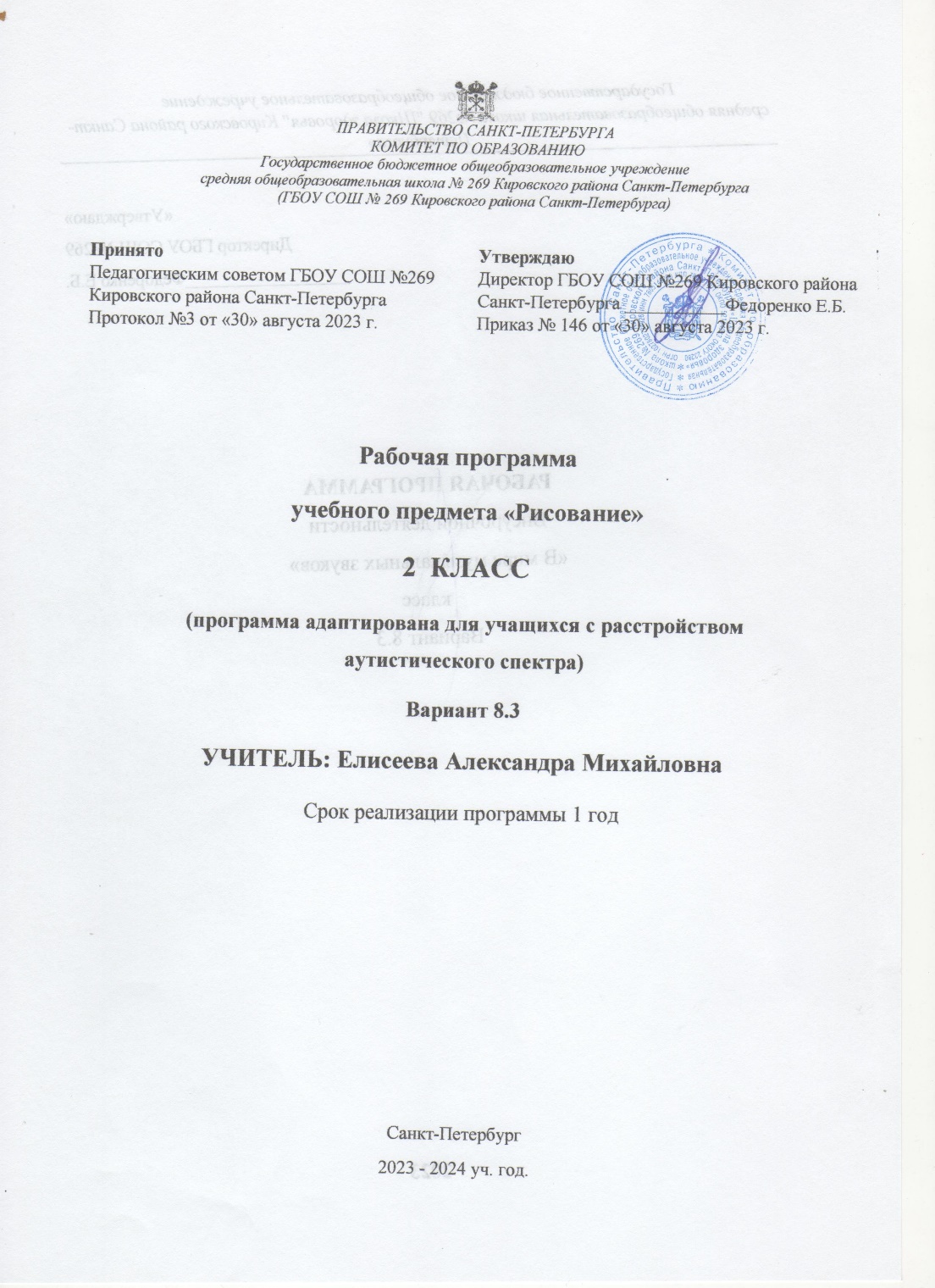 ПОЯСНИТЕЛЬНАЯ ЗАПИСКАРабочая программа учебного предмета «Рисование» разработана в соответствии с:Федеральным Законом РФ от 29.12.2012 №273-ФЗ «Об образовании в Российской Федерации»;Федеральным государственным образовательным стандартом начального общего образования обучающихся о ограниченными возможностями здоровья (Приказ Министерства образования и науки Российской Федерации от 19 декабря 2014 г. № 1598)Федеральным государственным образовательным стандартом образования обучающихся с умственной отсталостью (интеллектуальными нарушениями) (Приказ Министерства образования и науки Российской Федерации от 19 декабря 2014 г. № 1599)Адаптированной основной общеобразовательной программой образования обучающихся с расстройствами аутистического спектра ГБОУ СОШ №269учебным планом ГБОУ СОШ №269Федеральным перечнем учебников, утвержденных, рекомендованных (допущенных) к использованию, согласно Приказу № 1677 от 29.12. 2016г.Цели:оказание существенного воздействия на интеллектуальную, эмоциональную и двигательную сферы;оказание существенного воздействия на формирование личности ребенка;овладение первоначальными знаниями из разных видов искусства (музыка, живопись, художественная литература, театр, кино и др.) и основными навыками восприятия искусства, получение личного опыта художественного творчества;освоение культурной среды, дающей ребенку впечатление от искусства; формирование стремления и привычки к регулярному посещению музеев, театров, концертов и др.;развитие опыта восприятия и способности получать удовольствие от разных видов искусства, собственной ориентировки и индивидуальных предпочтений в восприятии искусства;формирование эстетических ориентировок (красиво, некрасиво) в практической жизни ребенка и их использование в общении с людьми, в организации праздника и обыденной жизни;развитие вкуса и способности к самовыражению в разных видах искусства, к освоению элементарных форм художественного ремесла.Задачи:способствовать коррекции недостатков познавательной деятельности школьников путем систематического и целенаправленного воспитания и развития у них правильного восприятия формы, конструкции, величины, цвета предметов, их положения в пространстве;находить в изображаемом существенные признаки, устанавливать сходство и различие;	содействовать развитию у учащихся аналитико – синтетической деятельности, умения сравнивать, обобщать;ориентироваться в задании и планировать свою работу, намечать последовательность выполнения рисунка;исправлять недостатки моторики и совершенствовать зрительно- двигательную координацию путем использования вариативных и многократно повторяющихся графических действий с применением разнообразного изобразительного материала;дать учащимся знания элементарных основ реалистического рисунка, формировать навыки рисования с натуры, декоративного рисования;знакомить учащихся с отдельными произведениями изобразительного, декоративно-прикладного и народного искусства, воспитывать активное эмоционально-эстетическое отношение к ним;развивать у учащихся речь, художественный вкус, интерес и любовь к изобразительной деятельности.Изобразительное искусство как один из учебных предметов школы имеет важное значение в воспитании учащихся. В процессе занятий по этому предмету осуществляется всестороннее развитие, обучение и воспитание детей - сенсорное, умственное, эстетическое, трудовое, нравственное, физическое.Уроки изобразительного искусства обеспечивают богатые возможности для исправления недостатков развития умственно-отсталых детей. Коррекционная направленность занятий - обязательное условие учебного процесса.В основных положениях специального федерального государственного стандарта для детей с ограниченными возможностями здоровья четко выделены два компонента: «академический», т.е. накопление потенциальных возможностей   для   активной   реализации   в   настоящем   и   будущем, и«формирование    жизненной    компетенции», т.е.    овладение    знаниями, умениями и навыками уже сейчас необходимыми ребенку в обыденной жизни. Оба компонента неотъемлемые и взаимодополняющие стороны образовательного процесса. Поэтому в программу по изобразительному искусству включены знания в области искусства - практика художественного ремесла и художественного творчества.Общая характеристика учебного предмета         На уроках декоративного рисования учащиеся познакомятся с лучшими образцами декоративно прикладного искусства. Учащиеся учатся наблюдать, располагать предметы на рисунках; наблюдать явления окружающей жизни и иллюстрировать литературные произведения; знакомятся с творчеством народных мастеров. Важное значение имеет систематическая работа с иллюстративным материалом, рассчитанная на развитие у детей зрительного восприятия.    Изучение предмета «Изобразительное искусство» в школе является одним из средств коррекционно-развивающего значения. Уроки изобразительного искусства при правильной их постановке оказывают существенное воздействие на интеллектуальную, эмоциональную и двигательную сферы, способствуют формированию личности умственно отсталого ребенка, воспитанию у него положительных навыков и привычек.МЕСТО УЧЕБНОГО ПРЕДМЕТА В УЧЕБНОМ ПЛАНЕНа изучение предмета в 1 (дополнительном) классе первого года обучения отводится 2 часа в неделю, курс рассчитан на 66 часов (33 учебные недели).На изучение предмета в 1 (дополнительном) классе второго года обучения отводится 2 часа в неделю, курс рассчитан на 66 часов (33 учебные недели).На изучение предмета в 1 классе отводится 1 час в неделю, курс рассчитан на 33 часа (33 учебные недели).На изучение предмета во 2 классе отводится 1 час в неделю, курс рассчитан на 33 часа (33 учебные недели).На изучение предмета в 3 классе отводится 1 час в неделю, курс рассчитан на 33 часа (33 учебные недели).На изучение предмета в 4 классе отводится 1 час в неделю, курс рассчитан на 33 часа (33 учебные недели).ПЛАНИРУЕМЫЕ РЕЗУЛЬТАТЫ ОСВОЕНИЯ ПРОГРАММЫЛичностные результаты - включают овладение обучающимися социальными (жизненными) компетенциями, необходимыми для решения практико-ориентированных задач и обеспечивающими формирование и развитие социальных отношений обучающихся в различных средах. Оценка личностных результатов предполагает, прежде всего, оценку продвижения ребенка в овладении социальными (жизненными) компетенциями, которые, в конечном итоге, составляют основу этих результатов: - принятие учителя и учеников класса, первоначальные навыки взаимодействия с ними;  - положительное отношение к школе;- развитие мотивации к обучению;- развитие элементарных представлений об окружающем мире;  - овладение социально-бытовыми умениями, используемыми в повседневной жизни (представления об устройстве школьной жизни; умение включаться в разнообразные повседневные школьные дела); - владение элементарными навыками коммуникации и принятыми ритуалами социального взаимодействия; - развитие положительных свойств и качеств личности.Предметные результаты1-ые дополнительные классыМинимальный уровень:- знать названия некоторых художественных материалов, инструментов и приспособлений;- знать некоторые выразительные средства изобразительного искусства: «точка», «линия», «штриховка», «пятно», «цвет»;- знать названия предметов, подлежащих рисованию;- самостоятельно организовывать свое рабочее место в зависимости от характера выполняемой работы: правильно сидеть за столом, располагать лист бумаги на столе, держать карандаш, кисть и др.;- следовать при выполнении работы инструкциям учителя.Достаточный уровень:- знать названия некоторых художественных материалов, инструментов и приспособлений; их свойств, назначения,- знать выразительные средства изобразительного искусства: «изобразительная поверхность», «точка», «линия», «штриховка», «контур», «пятно», «цвет»;- оценивать результаты собственной изобразительной деятельности и одноклассников (красиво, некрасиво, аккуратно);- устанавливать элементарные причинно-следственные связи между выполняемыми действиями и их результатами.1 классМинимальный уровень:- знание названий художественных материалов, инструментов и приспособлений; их свойств, назначения, правил хранения, обращения и санитарно-гигиенических требований при работе с ними;- знание элементарных правил композиции, цветоведения, передачи формы предмета и др.;- знание некоторых выразительных средств изобразительного искусства: «изобразительная поверхность», «точка», «линия», «штриховка», «пятно», «цвет»;- пользование материалами для рисования, аппликации, лепки;- знание названий предметов, подлежащих рисованию, лепке и аппликации;- знание названий некоторых народных и национальных промыслов, изготавливающих игрушки: Дымково, Гжель, Городец, Каргополь и др.;- организация рабочего места в зависимости от характера выполняемой работы; - следование при выполнении работы инструкциям учителя; рациональная организация своей изобразительной деятельности; планирование работы; осуществление текущего и заключительного контроля выполняемых практических действий и корректировка хода практической работы;- владение некоторыми приемами лепки (раскатывание, сплющивание, отщипывание) и аппликации (вырезание и наклеивание); - рисование по образцу, с натуры, по памяти, представлению, воображению предметов несложной формы и конструкции; передача в рисунке содержания несложных произведений в соответствии с темой;- применение приемов работы карандашом, гуашью, акварельными красками с целью передачи фактуры предмета; - ориентировка в пространстве листа; размещение изображения одного или группы предметов в соответствии с параметрами изобразительной поверхности; - адекватная передача цвета изображаемого объекта, определение насыщенности цвета, получение смешанных цветов и некоторых оттенков цвета; - узнавание и различение в книжных иллюстрациях и репродукциях изображенных предметов и действий.Достаточный уровень:- знание названий жанров изобразительного искусства (портрет, натюрморт, пейзаж и др.), названий некоторых народных и национальных промыслов (Дымково, Гжель, Городец, Хохлома и др.); - знание основных особенностей некоторых материалов, используемых в рисовании, лепке и аппликации;- знание выразительных средств изобразительного искусства: «изобразительная поверхность», «точка», «линия», «штриховка», «контур», «пятно», «цвет», объем и др.; - знание правил цветоведения, светотени, перспективы; построения орнамента, стилизации формы предмета и др.; - знание видов аппликации (предметная, сюжетная, декоративная); - знание способов лепки (конструктивный, пластический, комбинированный); - нахождение необходимой для выполнения работы информации в материалах учебника, рабочей тетради;- следование при выполнении работы инструкциям учителя или инструкциям, представленным в других информационных источниках;- оценка результатов собственной изобразительной деятельности и одноклассников (красиво, некрасиво, аккуратно, похоже на образец); - использование разнообразных технологических способов выполнения аппликации; - применение разных способов лепки;- рисование с натуры и по памяти после предварительных наблюдений, передача всех признаков и свойств изображаемого объекта; рисование по воображению; - различение и передача в рисунке эмоционального состояния и своего отношения к природе, человеку, семье и обществу; - различение произведений живописи, графики, скульптуры, архитектуры и декоративно-прикладного искусства;- различение жанров изобразительного искусства: пейзаж, портрет, натюрморт, сюжетное изображение.2 классМинимальный уровень:- знание названий художественных материалов, инструментов и приспособлений; их свойств, назначения, правил хранения, обращения и санитарно-гигиенических требований при работе с ними;- знание элементарных правил композиции, цветоведения, передачи формы предмета и др.;- пользование материалами для рисования- знание названий предметов, подлежащих рисованию- знание названий некоторых народных и национальных промыслов, изготавливающих игрушки: Дымково, Гжель;- организация рабочего места в зависимости от характера выполняемой работы;- следование при выполнении работы инструкциям учителя; рациональная организация своей изобразительной деятельности; планирование работы;- осуществление текущего и заключительного контроля выполняемых практических действий и корректировка хода практической работы;- рисование по образцу, с натуры, по памяти, представлению, воображению предметов несложной формы и конструкции; - применение приемов работы карандашом, гуашью, акварельными красками с целью передачи фактуры предмета;- ориентировка в пространстве листа; размещение изображения одного или группы предметов в соответствии с параметрами изобразительной поверхности;- адекватная передача цвета изображаемого объекта, определение насыщенности цвета, получение смешанных цветов и некоторых оттенков цвета;- узнавание и различение в книжных иллюстрациях и репродукциях изображенных предметов и действий.Достаточный уровень:- знание названий жанров изобразительного искусства (портрет, натюрморт, пейзаж и др.);- знание названий некоторых народных и национальных промыслов (Дымково, Гжель и др.);- знание основных особенностей некоторых материалов, используемых в рисовании;- следование при выполнении работы инструкциям учителя или инструкциям, представленным в других информационных источниках;- оценка результатов собственной изобразительной деятельности (красиво, некрасиво, аккуратно, похоже на образец);- рисование с натуры и по памяти после предварительных наблюдений, передача всех признаков и свойств изображаемого объекта; рисование по воображению;- различение и передача в рисунке эмоционального состояния и своего отношения к природе, человеку, семье и обществу.3 классМинимальный уровень:- знание названий художественных материалов, инструментов и приспособлений; их свойств, назначения, правил хранения, обращения и санитарно-гигиенических требований при работе с ними;- знание элементарных правил композиции, цветоведения, передачи формы предмета и т.д.;- знание некоторых выразительных средств изобразительного искусства: изобразительная поверхность, точка, линия, штриховка, пятно, цвет;- пользование материалами для рисования, аппликации, лепки;- знание названий некоторых народных и национальных промыслов, изготавливающих игрушки: Дымково, Гжель, Городец, Каргополь.- организация рабочего места в зависимости от характера выполняемой работы;- владение некоторыми приемами лепки (раскатывание, сплющивание, отщипывание) и аппликации (вырезание и наклеивание);- рисование по образцу, с натуры, по памяти, по представлению, по воображению предметов несложной формы и конструкции; передача в рисунке содержания несложных произведений в соответствии с темой;- применение приемов работы с карандашом, гуашью, акварельными красками с целью передачи фактуры предмета;- ориентировка в пространстве листа, размещения одного или группы предметов в соответствии с параметрами изобразительной поверхности;- узнавание и различение в книжных иллюстрациях и репродукциях изображенных предметов и действий.Достаточный уровень:- знание названий жанров изобразительного искусства (портрет, натюрморт, пейзаж и др.);- знание название некоторых народных и национальных промыслов (Дымково, Гжель, Городец, Хохлома и др.);- знание основных особенностей некоторых материалов, используемых в рисовании, лепке и аппликации;- знание выразительных средств изобразительного искусства: изобразительная поверхность, точка, линия, штриховка, контур, пятно, цвет, объем и др.;- знание правил цветоведения, светотени, перспективы, построения орнамента, стилизации формы предмета и т.д.;- знание видов аппликации (предметная, сюжетная, декоративная);- знание способов лепки (конструктивный, пластический, комбинированный);- нахождение необходимой для выполнения работы информации в материалах учебника, рабочей тетради;- оценка результатов собственной изобразительной деятельности и деятельности одноклассников (красиво, некрасиво, аккуратно, похоже на образец);- использование разнообразных технологических способов выполнения аппликации;- применение разнообразных способов лепки;- различение и передача в рисунке эмоционального состояния и своего отношения к природе, человеку, семье и обществу;4 классМинимальный уровень:- знать названия художественных материалов, инструментов и приспособлений; их свойств, назначения, правил хранения, обращения с ними и санитарно-гигиенических требований при работе с ними;знать элементарные правила композиции, цветоведения, передачи формы предмета и др.;- знать некоторые выразительные средства изобразительного искусства: «изобразительная поверхность», «точка», «линия», «штриховка», «пятно», «цвет»;- знать названия предметов, подлежащих рисованию;- знать названия некоторых народных и национальных промыслов, изготавливающих игрушки: Дымково, Гжель, Городец, Каргополь и др.;- самостоятельно организовывать свое рабочее место в зависимости от характера выполняемой работы: правильно сидеть за столом, располагать лист бумаги на столе, держать карандаш, кисть и др.;- следовать при выполнении работы инструкциям учителя;- рационально организовать свою изобразительную деятельность; - планировать работу; осуществлять текущий и заключительный контроль выполняемых практических действий и корректировку хода практической работы;- рисовать с натуры, по памяти, представлению, воображению предметы несложной формы и конструкции; передавать в рисунке содержание несложных произведений в соответствии с темой;- применять приемы работы карандашом, акварельными красками с целью передачи фактуры предмета;- ориентироваться в пространстве листа; размещать изображение одного или группы предметов в соответствии с параметрами изобразительной поверхности; - адекватно передавать цвет изображаемого объекта, определять насыщенность цвета, получать смешанные и некоторые оттенки цвета;- узнавать и различать в книжных иллюстрациях и репродукциях изображенные предметы и действия.Достаточный уровень:- знать названия жанров изобразительного искусства (портрет, натюрморт, пейзаж и др.);- знать названия некоторых народных и национальных промыслов (Дымково, Гжель, Городец, Хохлома и др.);- знать основные особенности некоторых материалов, используемых в рисовании;- знать выразительные средства изобразительного искусства: «изобразительная поверхность», «точка», «линия», «штриховка», «контур», «пятно», «цвет», объем, «пространство», «пропорция», «симметрия», «ритм», «динамика» и др.;- знать законы и правила цветоведения; светотени; перспективы; построения орнамента, стилизации формы предмета и др.;- находить необходимую для выполнения работы информацию в материалах учебника, рабочей тетради; - следовать при выполнении работы инструкциям учителя или инструкциям, представленным в других информационных источниках; - оценивать результаты собственной изобразительной деятельности и одноклассников (красиво, некрасиво, аккуратно, похоже на образец); - устанавливать причинно-следственные связи между выполняемыми действиями и их результатами.- рисовать с натуры и по памяти после предварительных наблюдений, передавать все признаки и свойства изображаемого объекта; рисовать по воображению; - уметь различать и передавать в рисунке эмоциональное состояние и свое отношение к природе, человеку, семье и обществу;- уметь различать произведения живописи, графики, скульптуры, архитектуры и декоративно-прикладного искусства;- уметь различать жанры изобразительного искусства: пейзаж, портрет, натюрморт, сюжетное изображение.Содержание учебного предмета1 доп. – 4 классПодготовительный период обученияОрганизация рабочего места: правильно размещать на рабочем столе необходимые для работы художественные материалы, инструменты и приспособления, аккуратно убирать их после работы, сохранять прядок на рабочем столе в процессе рисования и др.Обучение приемам работы с подвижной аппликацией с целью подготовки детей к рисованию и развития умения целостного восприятия объекта:- складывание целого изображения из его частей;- составление по образцу композиции из нескольких объектов;- совмещение аппликационного изображения объекта с контурным рисунком геометрической фигуры и т.п.Различение формы предметов и геометрических фигур при помощи зрения, осязания и обводящих движений руки, узнавание и называние основных геометрических фигур и тел (круг, квадрат, прямоугольник, шар, куб). Формирование графических представлений формы предметов и геометрических фигур (круг, квадрат, прямоугольник, треугольник, различать круг и овал).Ориентировка на плоскости листа бумаги: нахождение середины, верхнего, нижнего, правого, левого края. Вертикальное, горизонтальное положение листа на рабочем столе.Развитие мелкой моторики руки: правильное удержание карандаша и кисточки, формирование навыка произвольной регуляции нажима и темпа движения (его замедление и ускорение), прекращения движения в нужной точке; сохранения направления движения. Обучение приемам работы в рисовании.Приемы рисования карандашом:- рисование с использованием точки (рисование точкой; рисование по заранее расставленным точкам предметов несложной формы по образцу). - рисование разнохарактерных линий (упражнения в рисовании по клеткам прямых вертикальных, горизонтальных, наклонных, зигзагообразных линий; рисование дугообразных, спиралеобразных линии; линий замкнутого контура (круг, овал). Рисование по клеткам предметов несложной формы с использованием этих линии (по образцу);- рисование без отрыва руки с постоянной силой нажима и изменением силы нажима на карандаш. Упражнения в рисовании линий. Рисование предметов несложных форм (по образцу);- штрихование внутри контурного изображения; правила штрихования; приемы штрихования (беспорядочная штриховка и упорядоченная штриховка в виде сеточки);- рисование карандашом линий и предметов несложной формы двумя руками.Приемы работы красками:- приемы рисования руками: точечное рисование пальцами; линейное рисование пальцами; рисование ладонью, кулаком, ребром ладони;- приемы трафаретной печати: печать тампоном, карандашной резинкой, смятой бумагой, трубочкой и т.п.; - приемы кистевого письма: примакивание кистью; наращивание массы; рисование сухой кистью; рисование по мокрому листу и т.д.Обучение действиям с шаблонами и трафаретами:- правила обведения шаблонов;- обведение шаблонов геометрических фигур, реальных предметов несложных форм, букв, цифр.Развитие речи учащихся и обогащение словаря за счет введения новых слов, обозначающих художественные материалы, их свойства и качества; изобразительных средств (точка, линия, контур, штриховка и т.д.). Обозначение словом признаков предметов («карандаш красный и длинный», «мяч круглый, зеленый» и т.п.).Обучение композиционной деятельностиПонятие «композиция». Элементарные приемы композиции на плоскости и пространстве. Понятия: горизонталь, вертикаль, диагональ в построении композиции. Определение связи изображения и изобразительной поверхности. Композиционный центр (зрительный центр композиции). Соотношение изображаемого предмета с параметрами листа (расположение листа вертикально или горизонтально). Установление на изобразительной поверхности пространственных отношений (при использовании способов передачи глубины пространства). Понятия: линия горизонта, ближе - больше, дальше - меньше, загораживания. Установление смысловых связей между изображаемыми предметами. Главное и второстепенное композиции.Применение выразительных средств композиции: контраст по величине (низкое и высокое, большое и маленькое, тонкое и толстое),  контраст по световой насыщенности (темное и светлое). Достижение равновесия композиции с помощью симметрии и т.д. Применение приемов и правил композиции в рисовании с натуры, тематическом и декоративном рисовании.Развитие умений воспринимать и изображать форму предметов, пропорции, конструкциюПонятие «форма». Разнообразие форм предметного мира. Сходство и контраст форм. Простые и геометрические формы. Природные формы. Трансформация форм. Влияние форм на предметы на представление о его характере. Силуэт. Передача разнообразных предметов на плоскости и в пространстве.Обследование предметов и выделение необходимых для передачи в рисунке признаков сходства объекта с натурой (или образцом).Соотнесение формы предметов с геометрическими фигурами (метод обобщения).Передача пропорций предметов. Строение тела человека, животных и др.Передача движения различных одушевленных и неодушевленных предметов.Понятия «орнамент» и «узор». Их сходство и различие. Виды орнаментов по форме (в полосе, замкнутый, сетчатый), по содержанию (геометрический, растительный, зооморфный, геральдический и т.д.). Принципы построения орнамента (в полосе, квадрате, круге, треугольнике). Рисование по мотивам Дымковской игрушки, Городецкой, Гжельской росписи и др.Приемы передачи формы предметов: рисование по опорным точкам; дорисовывание; обведение шаблонов; рисование по клеткам; самостоятельное рисование, составление целого изображения (реального, сказочного) из частей.Применение приемов передачи графических образов (человека, дерева, дома, животных, птиц, рыб, предметов быта, учебы и отдыха) в рисовании с натуры, тематическом и декоративном рисовании.Развитие у учащихся восприятия цвета предметов и формирование умения передавать его в рисунке с помощью красокПонятие «цвет». Цвета солнечного спектра (основные, составные, дополнительные). Теплые и холодные цвета. Смешение цветов. Практическое овладение основами цветоведения. Различение и обозначением словом, некоторых ясно различимых оттенков цветов.Работа кистью и красками, получение новых цветов и оттенков путем смешения на палитре основных цветов, отражение светлотности цвета (светло зеленый, темно зеленый и т.д.).Эмоциональное восприятие цвета. Передача с помощью цвета характера персонажа, его эмоционального состояния (радость, грусть). Роль белых и черных красок в эмоциональном звучании и выразительность образа. Подбор цветовых сочетаний при создании сказочных образов: добрые, злые образы.Обучение восприятию произведений искусстваБеседы об изобразительном искусстве:Роль изобразительного искусства в повседневной жизни человека, в организации его материального окружения. Работа художников, скульпторов, мастеров народных промыслов, дизайнеров. Фотография и произведение изобразительного искусства: сходство и различие. Виды изобразительного искусства:― Рисунок. Материалы для рисунка: карандаш, ручка, фломастер, уголь, пастель, мелки. Приемы работы с различными графическими материалами. Красота и разнообразие природы, человека, зданий, предметов, выраженные средствами рисунка. Изображение деревьев, птиц, животных: общие и характерные черты.― Живопись. Живописные материалы. Красота и разнообразие природы, человека, зданий, предметов, выраженные средствами живописи, Цвет – основа языка живописи. Образы природы и человека в живописи.― Скульптура. Материалы скульптуры и их роль в создании выразительного образа. Объем – основа языка скульптуры. Красота человека, животных, выраженная средствами скульптуры.― Художественное конструирование. Разнообразие материалов для художественного конструирования и моделирования (пластилин, бумага, картон). Возможности использования навыков художественного конструирования и моделирования в жизни человека.― Народное и декоративно-прикладное искусство. Истоки этого искусства и его роль в жизни человека (украшение жилища, предметов быта, орудий труда, костюмы). Разнообразие форм в природе как основа декоративных форм в прикладном искусстве (цветы, раскраска бабочек, переплетение ветвей деревьев, морозные узоры на стеклах). Сказочные образы в народной культуре и декоративно-прикладном искусстве. Ознакомление с произведениями народных художественных промыслов в России с учетом местных условий.― Беседы на темы: «Как и о чем создаются картины» Пейзаж, портрет, натюрморт, сюжетная картина. Какие материалы использует художник (краски, карандаши и др.). Художники создали произведения живописи и графики: И.Билибин, В.Васнецов, Ю.Васнецов, В.Канашевич, А.Куинджи, А Саврасов, В.Сутеев, И.Остроухова, А.Пластов, В Поленов, И Левитан, К.Юон, М. Сарьян, П.Сезан, И.Шишкин и т.д. «Как и о чем создаются скульптуры». Скульптурные изображения (статуя, бюст, статуэтка, группа из нескольких фигур). Какие материалы использует скульптор (мрамор, гранит, глина, пластилин и т.д.). Скульпторы создали произведения скульптуры: В.Ватагин, А.Опекушина, В.Мухина и т.д.«Как и для чего создаются произведения декоративно-прикладного искусства». Какие материалы используют художники-декораторы. Произведения мастеров расписных промыслов (хохломская, городецкая, гжельская, жостовская роспись и т.д.). 1 (дополнительный) класс первого года обученияОрганизация рабочего места: правильно размещать на рабочем столе необходимые для работы художественные материалы, инструменты и приспособления, аккуратно убирать их после работы, сохранять порядок на рабочем столе в процессе рисования и др. Обучение приемам работы с подвижной аппликацией с целью подготовки детей к рисованию и развития умения целостного восприятия объекта: - складывание целого изображения из его частей; - составление по образцу композиции из нескольких объектов; - совмещение аппликационного изображения объекта с контурным рисунком геометрической фигуры и т.п. Различение формы предметов и геометрических фигур при помощи зрения, осязания и обводящих движений руки, узнавание и называние основных геометрических фигур и тел (круг, квадрат, прямоугольник, шар, куб). Формирование графических представлений формы предметов и геометрических фигур (круг, квадрат, прямоугольник, треугольник, различать круг и овал). Ориентировка на плоскости листа бумаги: нахождение середины, верхнего, нижнего, правого, левого края. Вертикальное, горизонтальное положение листа на рабочем столе. Развитие мелкой моторики руки: правильное удержание карандаша и кисточки, формирование навыка произвольной регуляции нажима и темпадвижения (его замедление и ускорение), прекращения движения в нужной точке; сохранения направления движения.1 (дополнительный) класс второго года обученияПовторение пройденного в 1 (дополнительном) классе первого года обучения.Обучение приемам работы в рисовании. Приемы рисования карандашом: - рисование с использованием точки (рисование точкой; рисование по заранее расставленным точкам предметов несложной формы по образцу). - рисование разнохарактерных линий (упражнения в рисовании по клеткам прямых вертикальных, горизонтальных, наклонных, зигзагообразных линий; рисование дугообразных, спиралеобразных линии; линий замкнутого контура (круг, овал). Рисование по клеткам предметов несложной формы с использованием этих линии (по образцу); - рисование без отрыва руки с постоянной силой нажима и изменением силы нажима на карандаш. Упражнения в рисовании линий. Рисование предметов несложных форм (по образцу); - штрихование внутри контурного изображения; правила штрихования; приемы штрихования (беспорядочная штриховка и упорядоченная штриховка в виде сеточки); - рисование карандашом линий и предметов несложной формы двумя руками.Приемы работы красками: - приемы рисования руками: точечное рисование пальцами; линейное рисование пальцами; рисование ладонью, кулаком, ребром ладони; - приемы трафаретной печати: печать тампоном, карандашной резинкой, смятой бумагой, трубочкой и т.п.; - приемы кистевого письма: примакивание кистью; наращивание массы; рисование сухой кистью; рисование по мокрому листу и т.д. Обучение действиям с шаблонами и трафаретами: - правила обведения шаблонов; - обведение шаблонов геометрических фигур, реальных предметов несложных форм, букв, цифр.Развитие речи учащихся и обогащение словаря за счет введения новых слов, обозначающих художественные материалы, их свойства и качества; изобразительных средств (точка, линия, контур, штриховка и т.д.). Обозначение словом признаков предметов («карандаш красный и длинный», «мяч круглый, зеленый» и т.п.).1 классВыработать умение свободно, без напряжения проводить от руки прямые вертикальные, горизонтальные и наклонные линии; упражнять детей в аккуратной закраске элементов орнамента с соблюдением контура рисунка; развивать умение пользоваться трафаретами-мерками; учить различать и называть цвета: красный, желтый, зеленый, синий, коричневый, оранжевый, фиолетовый.Рисование с натуры.Учить детей различать предметы по форме, величине, цвету и передавать в рисунке основные их свойства. Правильно размещать рисунки на листе бумаги. Аккуратно закрашивать изображения, соблюдая контуры. Рисование на темы.Учить детей объединять предметы по признаку формы; развивать у них умения передавать в рисунке наиболее простой для изображения момент из прочитанной сказки; размещать элементы рисунка на листе5 бумаги, передавая пространственные и величинные отношения несложных предметов (наверху, внизу, рядом, около; большой маленький, самый маленький); отождествлять свой рисунок с каким-либо предметом.Беседы об изобразительном искусстве.Учить детей узнавать и различать в иллюстрациях изображения предметов, животных, растений, известных им из ближайшего окружения: развивать у них умения сравнивать предметы по форме, цвету, величине.Примерные задания.Рисование по опорным точкам знакомых предметов: дом, скворечник, кораблики, лесенка.Рисование по клеточкам несложных геометрических узоров в полосе.Рисование узора в полосе из чередующихся по форме и цвету элементов.Рассматривание в иллюстрациях простейших изображений предметов, сравнивание их по форме, цвету и величине; рисование этих предметов.Рисование по шаблону круга. Деление круга на четыре равные части, построение внутри него квадрата, раскрашивание элементов с соблюдением контура.Рисование (по показу) несложных по форме предметов, состоящих из нескольких частей (флажки, бусы).Рисование в полосе узора из повторяющихся растительных элементов (веточки ели).Рисование по памяти (после показа) несложных по форме елочных игрушек (4-6 на листе бумаги).Рисование по представлению знакомых детям предметов.2 классУчить детей проводить от руки прямые линии (вертикальные, горизонтальные, наклонные), делить отрезок на равные части; развивать умения рисовать от руки основные геометрические фигуры и составлять из них узор в полосе, соблюдая чередование по форме и цвету; составлять узоры из растительных элементов в полосе, квадрате, круге; совершенствовать навыки раскрашивания рисунка; равномерно накладывать штрихи без излишнего нажима в одном направлении, не выходя за контур; учить использовать в узорах красный, желтый, зеленый, синий, коричневый, оранжевый, фиолетовый цвета.Рисование с натуры.Учить детей правильно размещать изображение на листе бумаги; различать и называть  формы квадратных, прямоугольных, круглых и треугольных предметов; развивать умения замечать и передавать в рисунке квадратную и прямоугольную формы от дельных предметов; соблюдать пространственные отношения предметов и обозначать эти отношения словами посередине, справа, слева; определять существенные признаки предмета, выявляя характерные детали путем расчленения относительно сложной формы; аккуратно раскрашивать рисунок, подбирая цветные карандаши в соответствии с натурой.Рисование на темы.Учить детей передавать в рисунке основную форму знакомых предметов; развивать умения объединять эти предметы в одном рисунке; изображать по представлению округлую форму частей предмета, их величину, а также передавать пространственные отношения предметов и их частей (сверху, снизу, рядом, около).Беседы об изобразительном искусстве.Развивать у детей умение узнавать в иллюстрациях персонажи народных сказок, называть действующих лиц, изображенных на картинке, сравнивать их между собой; называть и дифференцировать цвета.Знакомить с иллюстрациями к народным сказкам из книг для детей старшего дошкольного возраста. Примерные задания.Рисование с натуры овощей и фруктов. Рассматривание иллюстраций в детских книжках. Рисование с натуры разных видов грибов (белый, подосиновик, мухомор).Рисование в полосе узора из листьев и ягод (по образцу).Самостоятельное составление учащимися узора в полосе.Рисование геометрического орнамента в квадрате. Рисование в квадрате узора из веточек с листочками.Рисование на тему «Деревья осенью». Рассматривание иллюстраций в детских книжках.Рисование с натуры знакомых предметов несложной формы.Декоративное рисование – узор из цветов для коврика прямоугольной формы.3 классУчить детей рисовать узоры из геометрических и растительных форм в полосе и квадрате; развивать способность анализировать образец; определять структуру узора (повторение или чередование элементов), форму и цвет составных частей; использовать осевые линии при рисовании орнаментов в квадрате; правильно располагать элементы оформления по всему листу бумаги в декоративных рисунках.Рисование с натуры.Упражнять учащихся в изображении предметов округлой и продолговатой формы; учить различать и изображать предметы квадратной, прямоугольной, круглой и треугольной формы, передавая их характерные особенности; при изображении плоских предметов симметричной формы применять среднюю (осевую) линию; развивать умения определять последовательность выполнения рисунка; использовать в рисовании с натуры светлый и темный оттенки цвета.Рисование на темы.Учить детей соединять в одном сюжетном рисунке изображения нескольких предметов, объединяя их общим содержанием; располагать изображения в определенном порядке (ближе, дальше), используя весь лист бумаги и соблюдая верх и низ рисунка. Беседы об изобразительном искусстве.Учить детей узнавать в иллюстрациях книг и в репродукциях художественных картин характерные признаки времен года, передаваемые средствами изобразительного искусства; развития у них умение видеть красоту природы в различные времена года.Примерные задания.Рисование с натуры осенних листьев.Рисование на тему «Парк осенью».Рисование с натуры предметов различной формы и цвета.Рисование с натуры досок (с узором) для рез0ания овощей.Рисование шахматного узора в квадрате.Рисование геометрического орнамента в квадрате. Рисование с натуры игрушечного домика.Рисование с натуры будильника круглой формы.Рисование с натуры двухцветного мяча.Рисование узора на рукавичке. Рисование узора из растительных форм в полосе.Рисование с натуры куста земляники с цветами.4 классУчить детей анализировать объект изображения (определять форму, цвет и величину составных частей); развивать умения изображать объемные предметы прямоугольной, цилиндрической и конической формы в несложном пространственном положении; правильно определять величину рисунка по отношению к листу бумаги; передавать в рисунке строение предмета, форму, пропорции и свет его частей; учить пользоваться осевыми линиями при построении рисунка; подбирать соответствующие цвета для изображения предметов, передавая их объемную форму элементарной светотенью. Декоративное рисование.Учить детей последовательно выполнять построение орнаментов в прямоугольнике и квадрате, используя осевые линии; располагать узор симметрично, заполняя середину, углы, края; размещать декоративные элементы в круге на осевых линиях (диаметрах) в центре и по краям; пользоваться акварельными и гуашевыми красками; ровно заливать, соблюдая контуры, отдельные элементы орнамента; подбирать гармоническое сочетание цветов.Рисование на темы.Развивать у учащихся зрительные представления и умения передавать в рисунке свои впечатления от ранее увиденного; учить правильно располагать изображения на листе бумаги, объединяя их общим замыслом.Беседы об изобразительном искусстве.Продолжать учить детей узнавать в иллюстрациях книг и в репродукциях художественных картин характерные признаки времен года, передаваемые средствами изобразительного искусства; развития у них умение видеть красоту природы в различные времена года.Примерные задания.Рисование с натуру овощей и фруктов в виде набросков.Рисование с натуры листа деревьев по выбору учителя.Рисование с натуры ветки рябины.Составление узора в квадрате из растительных форм.Беседа по картинам (по выбору учителя)Рисование геометрического орнамента по предложенной учителя.Рисование на тему «Сказочная избушка»Рисование с натуры предметов цилиндрической формы.Беседа на тему «Золотая хохлома».Рисование на тему «Моя любимая игрушка».Рисование с натуры игрушки-автобуса; игрушки-грузовика; «Городской транспорт».Рисование с образца геометрического орнамента в квадрате.Декоративное рисование расписной тарелки.Тематическое планирование1-ые дополнительные классы1 класс2 класс3 класс4 классМАТЕРИАЛЬНО-ТЕХНИЧЕСКОЕ ОБЕСПЕЧЕНИЕУчебно - методическое обеспечениеРау М.Ю. Изобразительное искусство. 1 класс: учеб. Для общеобразоват.организаций, реализующих адапт.основные общеобразовательные программы / М.Ю. Рау, М.А. Зыкова. – М.: Просвещение, 2018. В 2-х частях Рау М.Ю. Изобразительное искусство. 2 класс: учеб. Для общеобразоват.организаций, реализующих адапт.основные общеобразовательные программы / М.Ю. Рау, М.А. Зыкова. – М.: Просвещение, 2018. В 2-х частяхРау М.Ю. Изобразительное искусство. 3 класс: учеб. Для общеобразоват.организаций, реализующих адапт.основные общеобразовательные программы / М.Ю. Рау, М.А. Зыкова. – М.: Просвещение, 2018. В 2-х частяхРау М.Ю. Изобразительное искусство. 4 класс: учеб. Для общеобразоват.организаций, реализующих адапт.основные общеобразовательные программы / М.Ю. Рау, М.А. Зыкова. – М.: Просвещение, 2018. В 2-х частях6.	Демонстрационный материал «Времена года». Издательством «Школьная пресса», 20067.	Игрушки по темам8.	Набор «Геометрические тела»9.	Набор муляжей фруктов10.	Репродукции известных художников по темам11.	Таблицы по развитию речи12.	Электронные образовательные ресурсы13.	Интерактивная доска, компьютер, документ- камера, принтер, ламинатор№ п/пРазделКол-во часов1Диагностика 12Вводный урок. «Весёлые краски»13Красивые листочки». Рисование способом техники печатания14«Дождик». Рисование прямых линий ватными палочками15Ветерок, подуй слегка!». Рисование хаотичных линий кисточкой16«Красный помидор» Рисование овощей с помощью трафарета и красок17«Зелёный огурец». Рисование овощей с помощью шаблона 18«Компот из яблок». Прием трафаретной печати (печать половинкой яблока) на готовом шаблоне (банка)19«Яблочки на дереве» прием точечного рисования пальчиком (яблок) на готовом шаблоне (дерева).110Картинки на песке. Отпечатки ладошек на влажном песке111«Гриб в лесу». Прием рисования трафаретная печать (печать тампоном112«Гриб мухомор». Нанесение на готовый шаблон гриба точек. Прием рисования пальцем.113-14Падают, падают листья…». Коллективная композиция.215Рисование пальчиками. «Листочки танцуют». 116«Покорми коровку травкой». Прием кистевого письма: примакивание кистью.117«Ходит Васька -серенький». Передавать движения животных пальчиком на бумаге.118«Рельсы-рельсы, шпалы – шпалы». Рисование коротких штрихов119«Гуси, гуси». Рисование ритма мазков пальцев120«Зайчик маленький сидит». Рисование кистью121«Вот ежик – ни головы, ни ножек!». Линейное рисование пальцами122"Ниточки для ежихи-портнихи". Рисование прямых линий карандашом123«Снегирь». Прием трафаретной печати по готовому шаблону (смятой бумагой).124«Дерево в снегу». Печать тампоном с краской на готовом шаблоне дерева25«Ветка с ёлочными игрушками». Прием рисования кистью разнохарактерных линий и линий замкнутого круга.126Рисование гирлянды – длинная и короткая (повторяющиеся или чередующиеся элементы геометрических фигур).127«Белый снежок порхает, кружится» рисование ватными палочками128«Из трубы идет дымок». Рисование разнохарактерных, спиралеобразных линий.129«Красивый столик». Рисование прямых линий карандашами130«Зажжем на елке огоньки». Развиваем умение ритмично наносить мазки отпечатком пальчиков.131"Цветные клубочки". Рисование клубочков круговыми движениями, не отрывая карандаша (фломастера) от бумаги132«Новогодний салют». Рисование по мокрому листу. Ставить кляксы.133«Снеговик». Рисование красками линий замкнутого круга134Обводка по шаблону человечка: части тела. 135Рисование узора по заранее расставленным точкам по образцу.36«Расческа». Рисование карандашом прямых горизонтальных и вертикальных линии.137Мыльные пузыри – большие и маленькие (круговые движения, слитные замкнутые линии).138Сумка доктора Айболита». Линейное рисование крестика пальцем.139«Карандаш пришёл с друзьями, поиграйте, дети с нами»140«Украсим платочек». Рисование пальчиковыми красками141«Шапка и шарфик» Работа с кистью по шаблону142«Сосульки капают». Рисование прямых линий143«Обувь». Рисование по шаблону, штриховка внутри контура144Рисование по шаблону, штриховка внутри контура «Тарелочки»145Техника печатания печатками из картофеля146«Чайник». Рисование кистью по шаблону.147«Полотенца». Рисование прямых линий кистью148«Цветы маме». Прием рисования пальчиками.149Рисование несложных по форме предметов состоящих из нескольких частей. «Бусы для мамы»150Салфеточка (узор в квадрате; квадрат готовая форма)151«Машина едет по дороге». Рисование прямых линий пальчиковыми красками152«Колеса у машины». Закрашивание части рисунка, не выходя за пределы контура153Кубики большие и маленькие. Штриховки154«Сосульки капают». Рисование красками155«Ручейки бегут, журчат!» Рисование волнистых линий гуашевыми красками156«Весна. На деревьях почки». Прием рисования пальчиками.157«Тучи вверху, лужи внизу». Рисование по мокрому листу158«Одуванчики – цветы, словно солнышко, желты». Рисование пальчиками. 159«Травка зеленеет». Рисование в технике печатанья ладошкой.160«Тучка солнышко закрыло, землю дождиком помыло». Рисование прямых линий красками161«Разноцветные шарики». Рисование предметов круглой формы красками162«Светофор» Рисование кругов по шаблону.9щт163«Праздничный салют». Прием кистевого письма.164«Бабочка» Прием рисования руками (ладонью).165«Вот какие ножки у сороконожки!». Рисование прямых линий карандашом166Диагностика1№ п/пРазделКол-во часов1Диагностика12Рисование по замыслу учащегося.13Рисование высокого забора, столбов14Рисование туристической палатки. Идёт косой дождь.15Рисование разноцветных клубков ниток.16Рисование воздушных шариков.17Рисование узора в полосе.18Рисование по шаблону геометрических фигур. 19Рисование квадрата по опорным точкам. Деление его на четыре равные части.110Декоративное рисование салфетки прямоугольной формы.111Рисование орнамента по образцу.113Геометрический орнамент в квадрате.114Рисование круга по шаблону115Рисование снеговика.116Рисование веточки ели в полосе.117Рисование ветки ели с игрушками.118Рисование узора в полосе из снежинок.119Рисование бус.120Рисование шапки и шарфа.121Рисование светофора.122Рисование открытки к 8 марта.123Рисование игрушки-кораблика.124Узор в полосе для закладки.125Рисование узора в круге.126Рисование узора в полосе из растительных форм.127Рисование с натуры башенки из строительных материалов.128Рисование ученического портфеля и принадлежностей.129Рисование тарелки и чашки.130Рисование грибов (белый, мухомор, подосиновик).131Рисование на тему «Весна».132Рисование рыбок в аквариуме среди водорослей.133Рисование первых весенних цветов.134Рисование на свободную тему по замыслу учащегося.1№ п/пРазделКол-во часов1Беседа «Лето в картинах живописцев». Рассматривание иллюстраций. Цвета лета. Рисование по образцу с выбором.12Ветка с вишнями. Разметка изображения на бумаге, рисование по разметке. Раскрашивание гуашью13Грибы. Разметка изображения на бумаге, рисование по разметке. Раскрашивание гуашью14Корзина с грибами. Раскрашивание гуашью15Берёза в разное время года. Раскрашивание гуашью16Дуб в разное время года. Раскрашивание гуашью17Рисование сосны. Раскрашивание гуашью 18Рисование ели. Раскрашивание гуашью 19Белые уточки на воде. Рисование на фоне.110Правила работы с акварельными красками. Смешивание. Получение тона.111Рисуем листья. Рисование несложных листьев.112Рисуем листья с помощью трафарета. Получение составных цветов смешиванием.113Фрукты на столе. Раскрашивание акварелью114Овощи на столе. Рисование на фоне, раскрашивание акварелью115Рисование человечка по точкам. Дорисовывание черт лица.116Рисование человека в одежде117Снеговик во дворе. Рисунок по описанию118Весёлый Петрушка на новогоднем празднике. Раскрашивание акварельными красками119Весёлый хоровод вокруг ёлки. Рисование по образцу120Любимые домашние животные. Собака. Поэтапное рисование121Любимые домашние животные. Кошка. Поэтапное рисование122Зверушки и другие игрушки. Рисование с натуры123Дымковская игрушка. (Беседа)124Дымковская игрушка. (Рисование)125Птицы в природе. Рисование птички126Скворцы прилетели. Рисование по сюжету127Рисование предметов разной формы. Рисование посуды различной формы, стоящей на столе128Красивые цветы. Рисование по образцу129Рисование с натуры весенних цветов. (Мать-и-мачеха)130Ваза с цветами. Поэтапное рисование131Комнатные растения. Рисование кактуса в горшке акварельными красками.132Открытка к празднику 1 мая. Рисование по образцу.133Открытка к празднику 9 мая. Рисование по образцу.134В парке весной. Рисование по описанию.1№ п/пРазделКол-во часов1Беседа по картинам об осени (И. Левитан «Золотая осень», В. Поленов «Золотая осень»).12Рисование с натуры предметов различной формы и цвета (яблоко, груша, огурец, морковь)13Рисование узора в полосе из веток с листочками14Рисование с натуры осенних листьев15Беседа по картине И. Хруцкого «Цветы и плоды»16Рисование с натуры ветки дерева с простыми по форме листьями (н-р, ветка вишневого дерева)17Рисование с натуры морских сигнальных флажков18Рисование с натуры досок (с узором) для резания овощей.19Рисование шахматного узора в квадрате110Рисование с натуры игрушечного домика111Рисование геометрического орнамента в квадрате112Иллюстрирование рассказа, прочитанного учителем113Знакомство с работами гжельских мастеров. Беседа114Узор для гжельской тарелки115Рисование на тему «Нарядная ёлка»116Рисование с натуры будильника круглой формы.117Рисование с натуры теннисной ракетки.118Рисование с натуры молотка.119Декоративное рисование – оформление поздравительной открытки «23 февраля»120Декоративное рисование — оформление поздравительной открытки к 8 Марта121Рисование по образцу орнамента из квадратов122Рисование с натуры игрушки-вертолета123Рисование с натуры постройки из элементов строительного материала124Рисование узора из растительных форм в полосе125Рисование с натуры двухцветного мяча126Рисование на свободную тему127Беседа по картинам о весне И. Левитан «Март», А.Саврасов «Грачи прилетели»128Рисунок на тему «12 апреля – День космонавтики»129Рисование с натуры весенней веточки130Рисование на тему «Деревья весной»131Рисование орнамента из квадратов (крышка для коробки квадратной формы)132Рисование с натуры куста земляники с цветами133Рисование с натуры цветов134Рисование весенних цветов.1№ п/пТемаКол-во часов1Рисование на тему «Как я провёл лето12Рисование с натуры листа клёна.13Рисование с натуры ветки рябины.14Рисование с натуры овощей и фруктов в виде набросков(4-6 на листе бумаги15Беседа по картинам на тему «Мы растём на смену старшим»(А, Пахомов «Василий Васильевич», С. Чуйков «На границе»)16Рисование на тему «Сказочная избушка» ( украшение узором наличников и ставен)17Беседа на тему «Декоративно-прикладное искусство» (хохломская роспись, игрушки, резьба по дереву)18Беседа на тему «Золотая хохлома». Демонстрация изделий народного промысла (посуда)19Рисование на тему «Моя любимая игрушка»(по выбору детей)110Рисование с натуры игрушки-автобуса.111Рисование на тему «Виды транспорта»112Рисование с образца геометрического орнамента в квадрате.113Декоративное рисование расписной тарелки (новогодняя тематика)114Рисование с натуры раскладной пирамидки.115Рисование с натуры новогодней ёлки116Декоративное рисование панно «Снежинки»117Беседа по картинам на тему «Кончил дело – гуляй смело» (В. Сигорский «Первый снег», Н. Жуков «Дай дорогу!»).118Рисование с натуры постройки из элементов строительного материала.119Рисование с натуры кормушки для птиц120Рисование с натуры вымпела с изображением ракеты121Оформление поздравительных открыток к 23 февраля.122Беседа на тему «Декоративно-прикладное искусство» (вышивка, кружево, керамика)123Декоративное рисование листка календаря к празднику 8 Марта.124Оформление поздравительных открыток к 8 марта..125Рисование на тему «Пришла весна». Рассматривание иллюстраций картин (И.Левитан «Март», «Первая зелень», К.Юон «Мартовское солнце»126Рисование на тему «Весенний день»127Декоративное рисование в круге узора из лепестков.128Рисование на тему «Наши спутники в космосе».129Рисование с натуры бабочки.130Рисование и оформление открыток для ветеранов к Дню Победы.131Рисование с натуры в виде набросков (3-4 предмета на одном листе) столярных или слесарных инструментов (молоток, рубанок, гаечный ключ).132Рисование с натуры предметов симметричной формы (настольная лампа)133Рисование узора для крышки коробки, квадратной формы»134Рисование на тему «Здравствуй, лето!»1